Преподаватель учебной дисциплины Астрономия  Лелаус Е.Ф  lelaus1953 @ mail.ruПервый курс дата 08.05.2020г. Профессия  Сварщик группа № 1-5 БФ Раздел 3  Электродинамика  Контрольная работа  по теме  « Законы постоянного тока»     Контрольные вопросы:1. При каких условиях возникает электрический ток?2.Каков физический смысл понятия «сила электрического тока»?3.От каких величин зависит сила тока?4.Что понимают под  напряжение?Задачи.Задача 1 Аккумулятор представляет собой источник напряжения на 12 вольт, а сопротивление резистора составляет 600 Ом. Сколько тока протекает по цепи?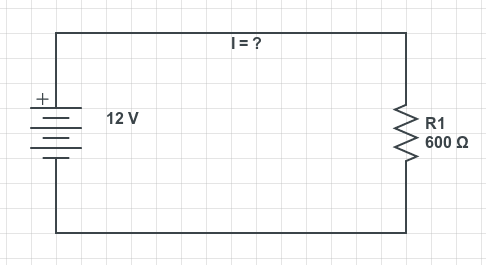 Задача 2.  Сила тока в цепи  I=3,2 А.  Сопротивление в цепи   R= 6 Ом. Найти   напряжение U?        Задача 3.  Определить силу тока. Если  общее сопротивление  12 Ом.  ЭДС  источника тока  равна 16 В., внутренним сопротивлением источника равно 3 Ом..(выполнить к следующему занятию по расписанию)